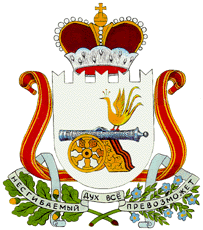                                                           РЕШЕНИЕ   от 12 декабря 2023 года                        № 35                                                   В соответствии с Постановлением Правительство Смоленской области    от 30 декабря 2023г. № 149 «О внесении изменений в постановление Администрации Смоленской области от 08 октября 2014 г.  № 691 «Об установлении нормативов формирования расходов на оплату труда депутатов, выборных должностных лиц местного самоуправления, осуществляющих свои полномочия на постоянной основе, муниципальных служащих»», Устава Кощинского сельского поселения Смоленского района Смоленской области, Совет депутатов Кощинского сельского поселения Смоленского района Смоленской    областиРЕШИЛ:Внести в приложения № 2 и 4 к решению Совета депутатов Кощинского сельского поселения Смоленского района Смоленской области от 18 декабря 2019 года № 53 «Об установлении размеров должностных окладов и размеров дополнительных выплат, выборных должностных лиц местного самоуправления, осуществляющих свои полномочия на постоянной основе, муниципальным служащим Кощинского сельского поселения Смоленского района Смоленской области» изменения, изложив их в новой редакции (прилагаются).2. Настоящее решение вступает в силу с момента опубликования в газете «Сельская правда» и распространяет свое действие на правоотношения, возникшие с 1 ноября 2023 года.Глава муниципального образованияКощинского сельского поселенияСмоленского района Смоленской области                                                  Н.В.Филатова                                               Приложение № 2к решению Совета депутатовКощинского сельского поселения                                                                                          Смоленского района Смоленской области          от 12 декабря 2023 года № 35НОРМАТИВЫразмеров должностных окладов по муниципальным должностям, должностям муниципальной службы в муниципальном образовании Кощинского сельского поселения Смоленского района Смоленской областиПриложение № 4к решению Совета депутатовКощинского сельского поселения                                                                                          Смоленского района Смоленской области          от 12 декабря 2023 года № 35НОРМАТИВЫдля формирования фонда оплаты труда лиц, замещающих муниципальные должности, депутата, должности муниципальной службы в муниципальном образовании Кощинского сельского поселения Смоленского района Смоленской областиПри формировании годового фонда оплаты труда лиц, замещающих муниципальные должности, депутата, должности муниципальной службы в муниципальном образовании Кощинского сельского поселения Смоленского района Смоленской области, сверх суммы средств, направляемых для выплаты месячных должностных окладов, предусматриваются следующие средства для выплаты:Примечания: 1. Представитель нанимателя вправе перераспределять средства фонда оплаты труда лиц, замещающих муниципальные должности, должности муниципальной службы, между выплатами, предусмотренными приложениями № 3,4 к настоящему постановлению.2. Средства, направляемые для обеспечения выплат (единовременной выплаты, единовременного денежного поощрения, компенсаций, иных выплат), предусмотренных федеральным и областным законодательством, лицам, замещающим муниципальные должности руководителя представительного органа, депутата, должности муниципальной службы в муниципальном образовании Кощинского сельского поселения Смоленского района Смоленской области, в связи с оставлением ими должностей (увольнением), не учитываются в фонде оплаты труда лиц, замещающих муниципальные должности, и в фонде оплаты труда муниципальных служащих. Средства на указанные выплаты предусматриваются в местном бюджете в объеме фактически необходимых расходов.СОВЕТ ДЕПУТАТОВ КОЩИНСКОГО СЕЛЬСКОГО ПОСЕЛЕНИЯ СМОЛЕНСКОГО РАЙОНА СМОЛЕНСКОЙ ОБЛАСТИО внесении изменений в решение Совета депутатов Кощинского сельского поселения Смоленского района Смоленской области от 18 декабря 2019 года № 53 «Об установлении размеров должностных окладов и размеров дополнительных выплат, выборных должностных лиц местного самоуправления, осуществляющих свои полномочия на постоянной основе, муниципальным служащим Кощинского сельского поселения Смоленского района Смоленской области» Наименование должностиРазмер должностного оклада(рублей в месяц) Глава муниципального образования12 511Ведущий специалист5 300Наименование выплатыРазмер выплаты (в расчете на год)12Ежемесячная надбавка к должностному окладу (для лиц, замещающих муниципальные должности), выплачиваемая в соответствии с приложением № 3 к настоящему постановлениюсемь должностных окладовЕжемесячный оклад за классный чин (для лиц, замещающих должности муниципальной службы)семь должностных окладовЕжемесячная надбавка к должностному окладу за выслугу леттри должностных окладаЕжемесячная надбавка к должностному окладу за особые условия работы (особые условия муниципальной службы)четырнадцать должностных окладовЕжемесячная процентная надбавка к должностному окладу за работу со сведениями, составляющими государственную тайну полтора должностного окладаЕжемесячное денежное поощрение четырнадцать с половиной должностных окладовЕжемесячное денежное поощрение (для лиц, замещающих в органах местного самоуправления муниципального образования сельского поселения Смоленской области должности Главы муниципального образования, Главы Администрации муниципального образования)двадцать четыре целых семь десятых должностного окладаПремия за выполнение особо важных и сложных заданийпять должностных окладовЕдиновременная выплата при предоставлении ежегодного оплачиваемого отпуска и материальная помощьчетыре с половиной должностных оклада